Skakanka winylowa na łożyskach SAMURAJOpis:Wymiary skakanki:- linka - 270 cm- rączki  - 13 cm- waga - 0.24 kg.Nylonowa skakanka, w rączkę zostały wtłoczone łożyska. Linka wykonana z elastycznego tworzywa.Skakanka jest zapakowana w torebkę do przechowywania. Zdjęcie: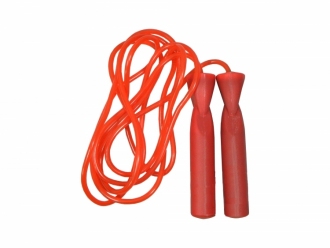 